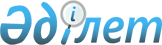 "Өнеркәсіптік қауіпсіздік саласындағы мемлекеттік көрсетілетін қызмет стандарттарын бекіту туралы" Қазақстан Республикасы Инвестициялар және даму министрінің 2015 жылғы 28 сәуірдегі № 511 бұйрығына өзгерістер мен толықтыру енгізу туралы
					
			Күшін жойған
			
			
		
					Қазақстан Республикасы Инвестициялар және даму министрінің 2018 жылғы 27 желтоқсандағы № 926 бұйрығы. Қазақстан Республикасының Әділет министрлігінде 2018 жылғы 28 желтоқсанда № 18085 болып тіркелді. Күші жойылды - Қазақстан Республикасы Индустрия және инфрақұрылымдық даму министрінің 2020 жылғы 8 қыркүйектегі № 457 бұйрығымен
      Ескерту. Күші жойылды – ҚР Индустрия және инфрақұрылымдық даму министрінің 08.09.2020 № 457 (алғашқы ресми жарияланған күнінен кейін күнтізбелік он күн өткен соң қолданысқа енгізіледі) бұйрығымен. 

      РҚАО-ның ескертпесі!

      Бұйрықтың қолданысқа енгізілу тәртібін 4-т. қараңыз
      БҰЙЫРАМЫН:
      1. "Өнеркәсіптік қауіпсіздік саласындағы мемлекеттік көрсетілетін қызмет стандарттарын бекіту туралы" Қазақстан Республикасы Инвестициялар және даму министрінің 2015 жылғы 28 сәуірдегі № 511 бұйрығына (Нормативтік құқықтық актілерді мемлекеттік тіркеу тізілімінде № 11363 болып тіркелген, 2015 жылғы 9 шілдеде "Әділет" ақпараттық-құқықтық жүйесінде жарияланған) мынадай өзгерістер мен толықтыру енгізілсін:
      көрсетілген бұйрықпен бекітілген "Жарылғыш заттар мен олардың негізінде жасалған бұйымдарды ұдайы қолдануға рұқсат беру" мемлекеттік көрсетілетін қызмет стандартында:
      4-тармақ мынадай редакцияда жазылсын:
      "4. Мемлекеттік қызмет көрсету мерзімі порталға құжаттар топтамасын тапсырған сәттен бастап – 5 (бес) жұмыс күні.
      Көрсетілетін қызметті беруші көрсетілетін қызметті алушының құжаттарын алған сәттен бастап 2 (екі) жұмыс күні ішінде ұсынылған құжаттардың толықтығын тексереді.
      Ұсынылған құжаттардың толық ұсынбау және (немесе) қолданылу мерзімі өтіп кеткен құжаттарды ұсыну фактісі анықталған жағдайда, көрсетілетін қызметті беруші көрсетілген мерзімдерде өтінішті одан әрі қараудан жазбаша түрде дәлелді бас тартады.";
      көрсетілген бұйрықпен бекітілген "Қауіпті өндірістік объектілерді салуға, кеңейтуге, реконструкциялауға, жаңғыртуға, консервациялауға және жоюға арналған жобалау құжаттамасын келісу" мемлекеттік көрсетілетін қызмет стандартында:
      4-тармақ мынадай редакцияда жазылсын:
      "4. Мемлекеттік қызмет көрсету мерзімі:
      1) мемлекеттік көрсетілетін қызметті Индустриялық даму және өнеркәсіптік қауіпсіздік комитетінің аумақтық департаменттері арқылы алу үшін құжаттар топтамасын Мемлекеттік корпорацияға тапсырған сәттен бастап - 15 (он бес) жұмыс күні;
      2) мемлекеттік көрсетілетін қызметті Индустриялық даму және өнеркәсіптік қауіпсіздік комитеті арқылы алу үшін Астана қаласында орналасқан Мемлекеттік корпорацияға құжаттар топтамасы берілген сәттен бастап – 15 (он бес) жұмыс күні, басқа өңірлерден – 22 (жиырма екі) жұмыс күні.
      Мемлекеттік корпорацияға жүгінген кезде құжаттарды қабылдау күні мемлекеттік қызметті көрсету мерзіміне кірмейді;
      3) Мемлекеттік корпорацияға құжаттар топтамасын тапсыру үшін күтудің рұқсат етілген ең ұзақ уақыты – 15 (он бес) минут;
      4) Мемлекеттік корпорацияға жүгінген кезде қызмет көрсетудің рұқсат беретін ең ұзақ уақыты – 15 (он бес) минут.
      Көрсетілетін қызметті беруші көрсетілетін қызметті алушының құжаттарын алған сәттен бастап 2 (екі) жұмыс күні ішінде ұсынылған құжаттардың толықтығын тексереді.
      Ұсынылған құжаттардың толық ұсынбау және (немесе) қолданылу мерзімі өтіп кеткен құжаттарды ұсыну фактісі анықталған жағдайда, көрсетілетін қызметті беруші көрсетілген мерзімдерде өтінішті одан әрі қараудан жазбаша түрде дәлелді бас тартады.";
      9-тармақ мынадай редакцияда жазылсын:
      "9. Көрсетілетін қызметті алушы (не сенімхат бойынша оның өкілі) Мемлекеттік корпорацияға жүгінген кезде мемлекеттік қызмет көрсету үшін қажетті құжаттар тізбесі:
      1) жеке басын куәландыратын құжат (тұлғаны сәйкестендіру үшін);
      2) осы мемлекеттік көрсетілетін қызмет стандартына 1-қосымшаға сәйкес жобалық құжаттаманы келісуге жіберу туралы өтініш;
      3) жобалық құжаттаманың электрондық көшірмесі; 
      4) уран өңдіру саласындағы жобалық құжаттамаларға өнеркәсіптік қауіпсіздік сараптамалық қорытындысының электронды көшірмесі.
      Сараптамалық қорытынды осы мемлекеттік көрсетілетін қызмет стандартының 1-1-қосымшамен көзделген талаптарды қамтуы тиіс.
      Құжаттарды қабылдау кезінде Мемлекеттік корпорацияның қызметкері түпнұсқаларын электрондық көшірмелерімен салыстырып тексереді, содан кейін түпнұсқаларды көрсетілетін қызметті алушыға қайтарады.
      Заңды тұлғаның жеке басын куәландыратын, мемлекеттік тіркелу (қайта тіркелу) құжаттары туралы мәліметтерді көрсетілетін қызметті беруші тиісті мемлекеттік ақпараттық жүйеден "электрондық үкімет" шлюзі арқылы алады.
      Осы мемлекеттік көрсетілетін қызмет стандартына 1-қосымшаға сәйкес, Мемлекеттік корпорация қызметкері мемлекеттік қызметті көрсету кезінде, егер Қазақстан Республикасының заңдарымен өзгеше көзделмесе, ақпараттық жүйелерде қамтылған заңмен қорғалатын құпияны құрайтын мәліметтерді пайдалануға көрсетілетін қызметті алушыдан жазбаша түрде келісім алады.
      Көрсетілетін қызметті алушы барлық талап етілетін құжаттарды Мемлекеттік корпорацияға тапсырған кезде тиісті құжаттарды қабылданғаны туралы қолхат беріледі.
      Мемлекеттік корпорация арқылы мемлекеттік қызмет көрсету нәтижелерін беру жеке басын куәландыратын құжатты (немесе оның өкілі нотариалды куәландырылған сенімхат) ұсынған кезде тиісті құжаттарды қабылдау туралы қолхаттың негізінде жүзеге асырылады.
      Көрсетілетін қызметті алушы осы тармақта көзделген тізбеге сәйкес толық емес құжаттар топтамасын ұсынған жағдайда Мемлекеттік корпорация қызметкері осы мемлекеттік көрсетілетін қызмет стандартының 2-қосымшаға сәйкес нысан бойынша өтінішті қабылдаудан бас тарту туралы қолхат береді.
      Мемлекеттік корпорация нәтижені бір ай ішінде сақтауды қамтамасыз етеді, одан кейін оны одан әрі сақтау үшін көрсетілетін қызметті берушіге береді. Көрсетілетін қызметті алушы бір ай өтіп кеткеннен кейін өтініш білдірген кезде Мемлекеттік корпорацияның сұрау салуы бойынша көрсетілетін қызметті беруші бір жұмыс күні ішінде дайын құжаттарды көрсетілетін қызметті алушыға беру үшін Мемлекеттік корпорацияға жібереді.";
      осы бұйрықтын қосымшасына сәйкес 1-1-қосымшамен толықтырылсын.
      2. Қазақстан Республикасы Инвестициялар және даму министрлігінің Индустриялық даму және өнеркәсіптік қауіпсіздік комитеті заңнамада белгіленген тәртіппен:
      1) осы бұйрықты Қазақстан Республикасы Әділет министрлігінде мемлекеттік тіркеуді;
      2) осы бұйрық мемлекеттік тіркелген күнінен бастап күнтізбелік он күн ішінде қазақ және орыс тілдерінде Қазақстан Республикасы Нормативтік құқықтық актілерінің эталондық бақылау банкіне ресми жариялау және енгізу үшін "Республикалық құқықтық ақпарат орталығы" шаруашылық жүргізу құқығындағы республикалық мемлекеттік кәсіпорнына жіберуді;
      3) осы бұйрықты Қазақстан Республикасы Инвестициялар және даму министрлігінің интернет-ресурсында орналастыруды;
      4) осы бұйрық Қазақстан Республикасы Әділет министрлігінде мемлекеттік тіркелгеннен кейін он жұмыс күні ішінде Қазақстан Республикасы Инвестициялар және даму министрлігінің Заң департаментіне осы тармақтың 1), 2) және 3) тармақшаларына сәйкес іс-шаралардың орындалуы туралы мәліметтерді ұсынуды қамтамасыз етсін.
      3. Осы бұйрықтың орындалуын бақылау жетекшілік ететін Қазақстан Республикасының Инвестициялар және даму вице-министріне жүктелсін.
      4. Осы бұйрық алғашқы ресми жарияланған күнінен кейін күнтізбелік жиырма бір күн өткен соң қолданысқа енгізіледі.
      "КЕЛІСІЛГЕН"
      Қазақстан Республикасының
      Ақпарат және коммуникациялар министрлігі
      2016 жылғы "_____"_____________ Уран өңдіру саласындағы жобалау құжаттамасының өнеркәсіптік қауіпсіздік талаптарына сәйкестігі туралы сараптама қорытындысының мазмұны
      1. Жобалау құжаттамасының өнеркәсіптік қауіпсіздік талаптарына сәйкестігі туралы сараптама қорытындысы мыналарды:
      1) сараптама қорытындысының атауын;
      2) сараптама жүргізу үшін негіздемені, сараптама ұйымы туралы мәліметтерді және өнеркәсіптік қауіпсіздік сараптамасын жүргізген сарапшы-мамандар және өнеркәсіптік қауіпсіздік сараптамасын жүргізу құқығына аттестаттың болуы туралы мәліметті қамтитын кіріспе бөлімді;
      3) сараптама қорытындысының күші қолданылатын сараптама объектілерінің тізбесін;
      4) ұйым туралы деректерді;
      5) сараптама мақсатын;
      6) сараптама процесінде қаралған жобалық, конструкторлық құжаттар туралы мәліметтерді;
      7) сараптама объектісіне қысқаша сипаттамасы мен мақсатын;
      8) жүргізілген сараптама нәтижелерін;
      9) негізделген қорытындысы, техникалық шешімдері мен іс-шаралары бойынша ұсыныстары бар қорытынды бөлімді;
      10) сараптама кезінде пайдаланылған нормативтік құқықтық, техникалық және әдістемелік құжаттама тізбесін, сынақтардың актілерін қамтитын қосымшаларды;
      11) сараптама объектісін өнеркәсіптік қауіпсіздік талаптарына сәйкес келтіру бойынша келісілген және бекітілген ұйымдастырушылық-техникалық шараларды қамтуы тиіс.
      2. Сараптама қорытындысы өнеркәсіптік қауіпсіздік сараптамасын жүргізген күннен бастап бір жыл бойы қолданыста болады.
      Сараптама қорытындысына сараптама ұйымның басшысы қол қояды, тігілген беттердің санын көрсете отырып тігіледі.
					© 2012. Қазақстан Республикасы Әділет министрлігінің «Қазақстан Республикасының Заңнама және құқықтық ақпарат институты» ШЖҚ РМК
				
      Қазақстан Республикасының

      Инвестициялар және даму министрі 

Ж. Қасымбек
Қазақстан РеспубликасыИнвестициялар және даму министрiнiң 2018 жылғы 27 желтоқсандағы№ 926 бұйрығынақосымша"Қауіпті өндірістік объектілердісалуға, кеңейтуге, реконструкциялауға,жаңғыртуға, консервациялауға жәнежоюға арналған жобалау құжаттамасынкелісу" мемлекеттік көрсетілетінқызмет стандартына1-1-қосымша